Инструкция по подаче заявок на курсы повышения квалификацииДля подачи заявки:Зайдите в «Школьный портал Московской области.Введите логин и пароль своей учетной записи, после чего нажмите кнопку «Войти».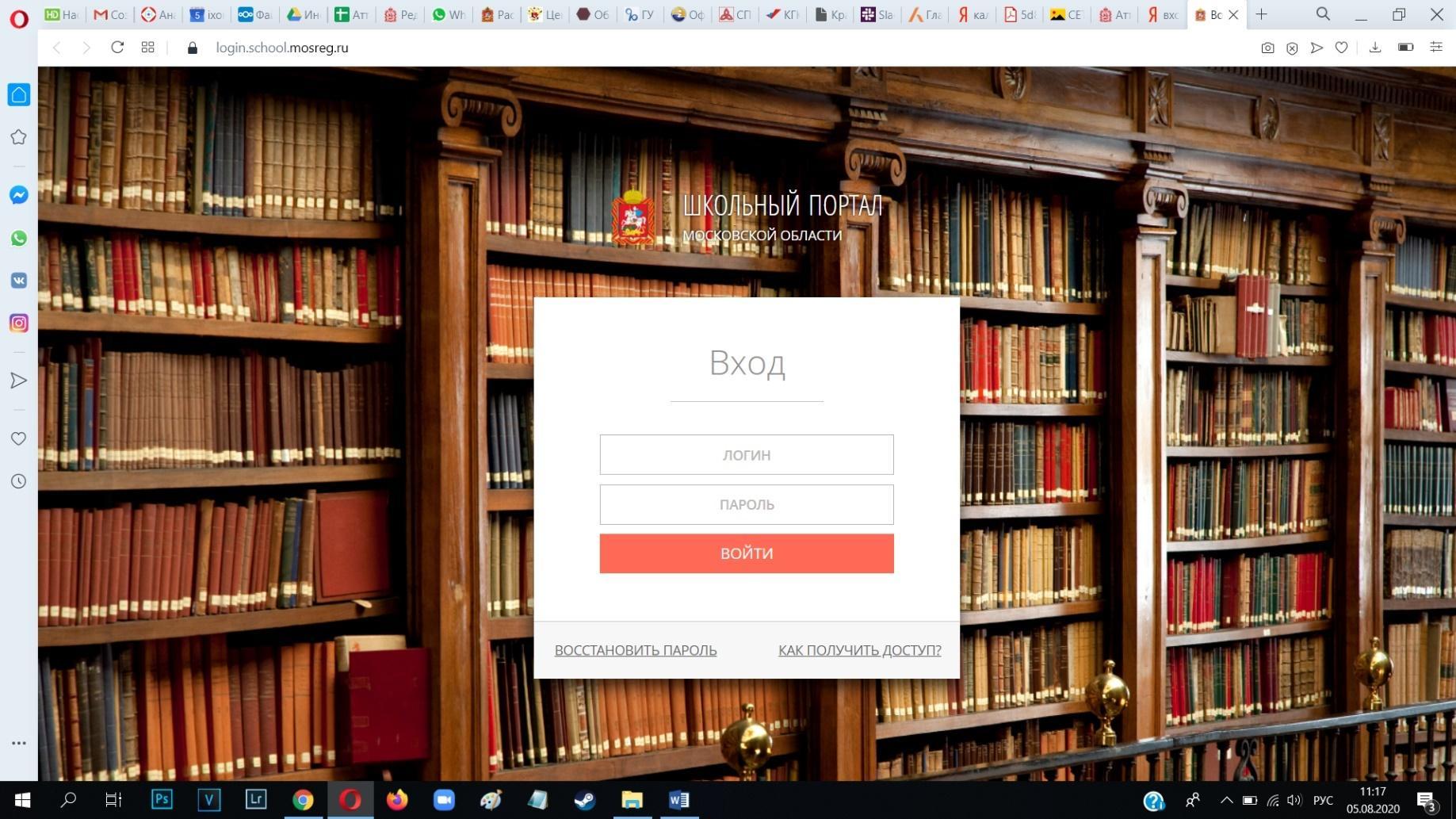 В открывшемся окне нажмите вкладку «Образование» и нажмите кнопку «ДиТ».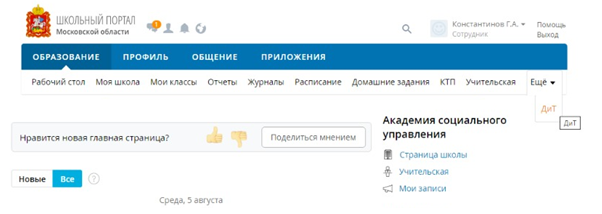 3. В открывшемся окне нажмите кнопку ДПО.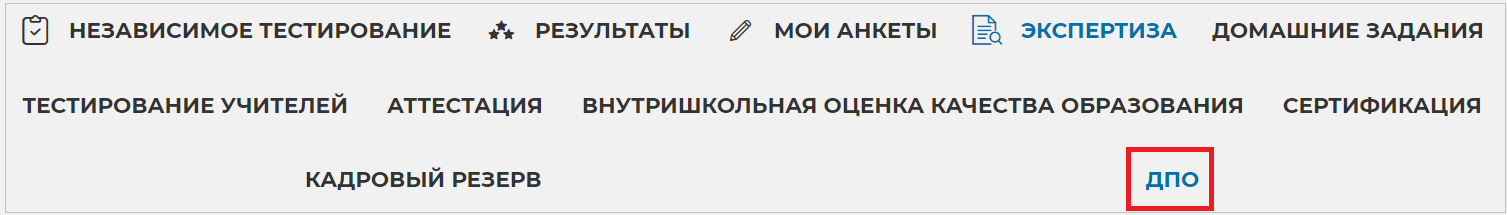 Перед Вами откроются следующие блоки: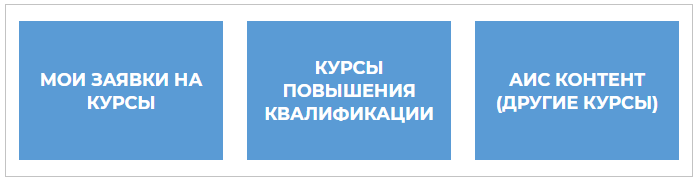 Для ознакомления с доступными курсами перейдите в блок «Курсы повышения квалификации». 4. В открывшемся окне в шапке таблицы представлены фильтры курсов повышения квалификации. Для выбора доступных курсов, укажите Вашу «Должность» 
и «Специальность» с помощью нажатия на треугольник в окне фильтра и выпадающего списка.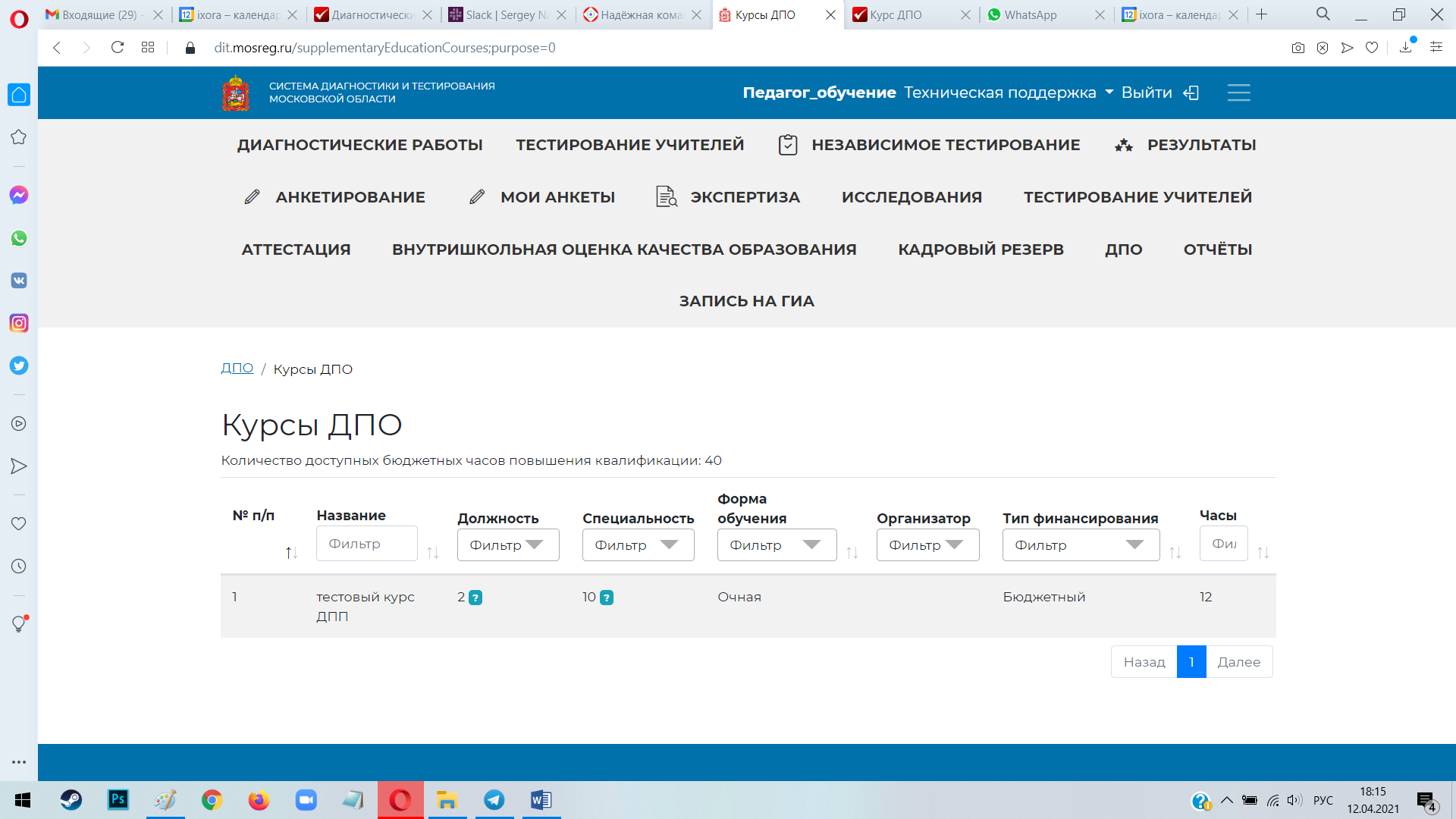 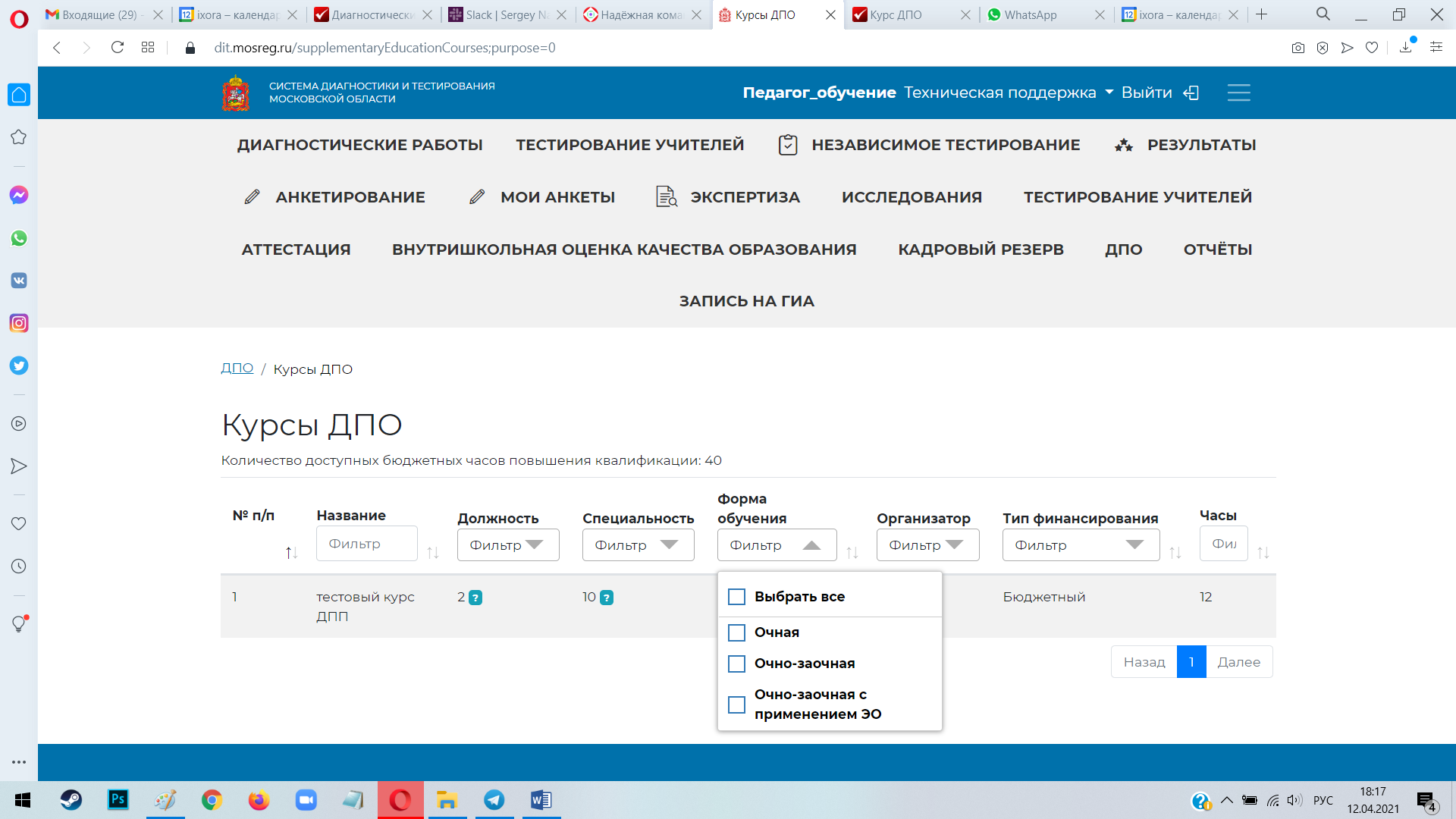 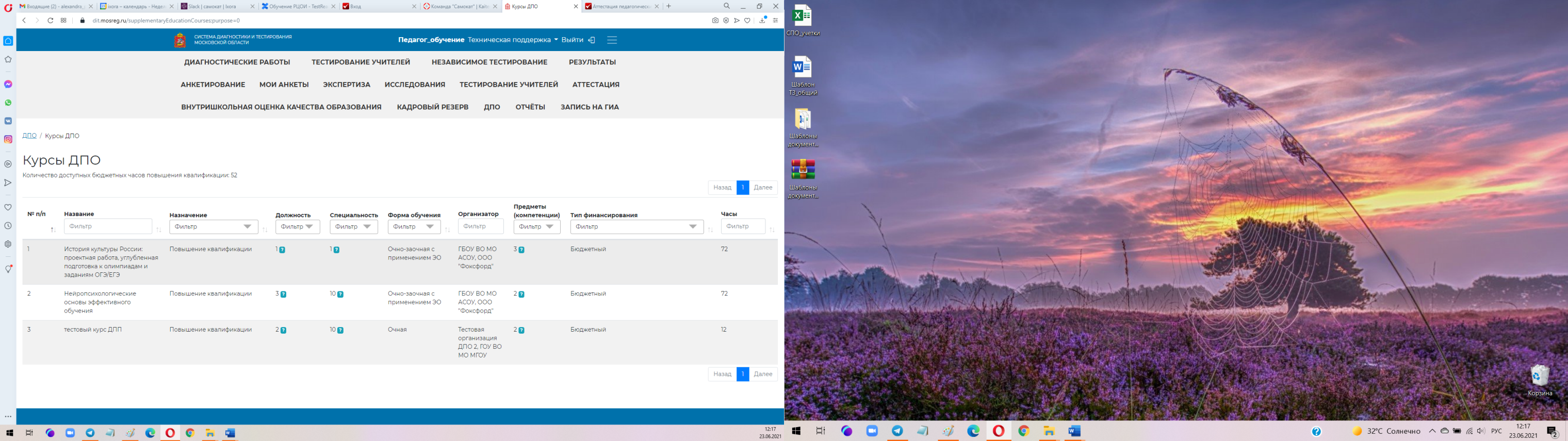 После установления значений фильтров «Должность» и «Специальность» под шапкой таблицы автоматически отобразится перечень доступных вам курсов.Для получения дополнительной информации о курсе нажмите на строку курса. Откроется карточка с кратким описанием курса.5. Для подачи заявки на выбранный курс необходимо открыть его карточку и нажать на кнопку «Подать заявку» в нижней части карточки.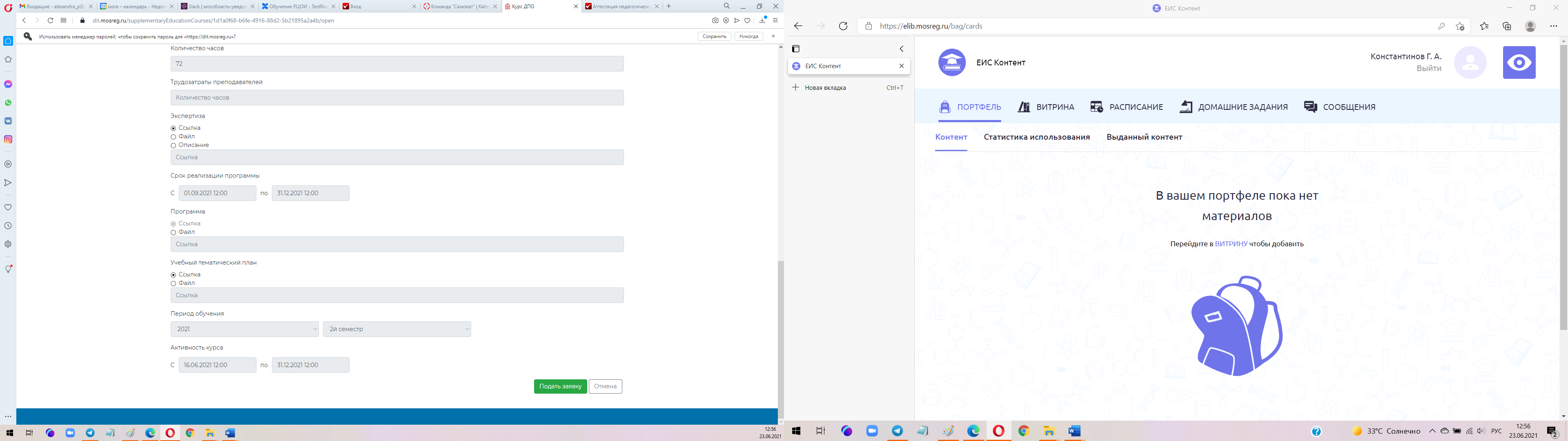 После нажатия откроется форма заявки.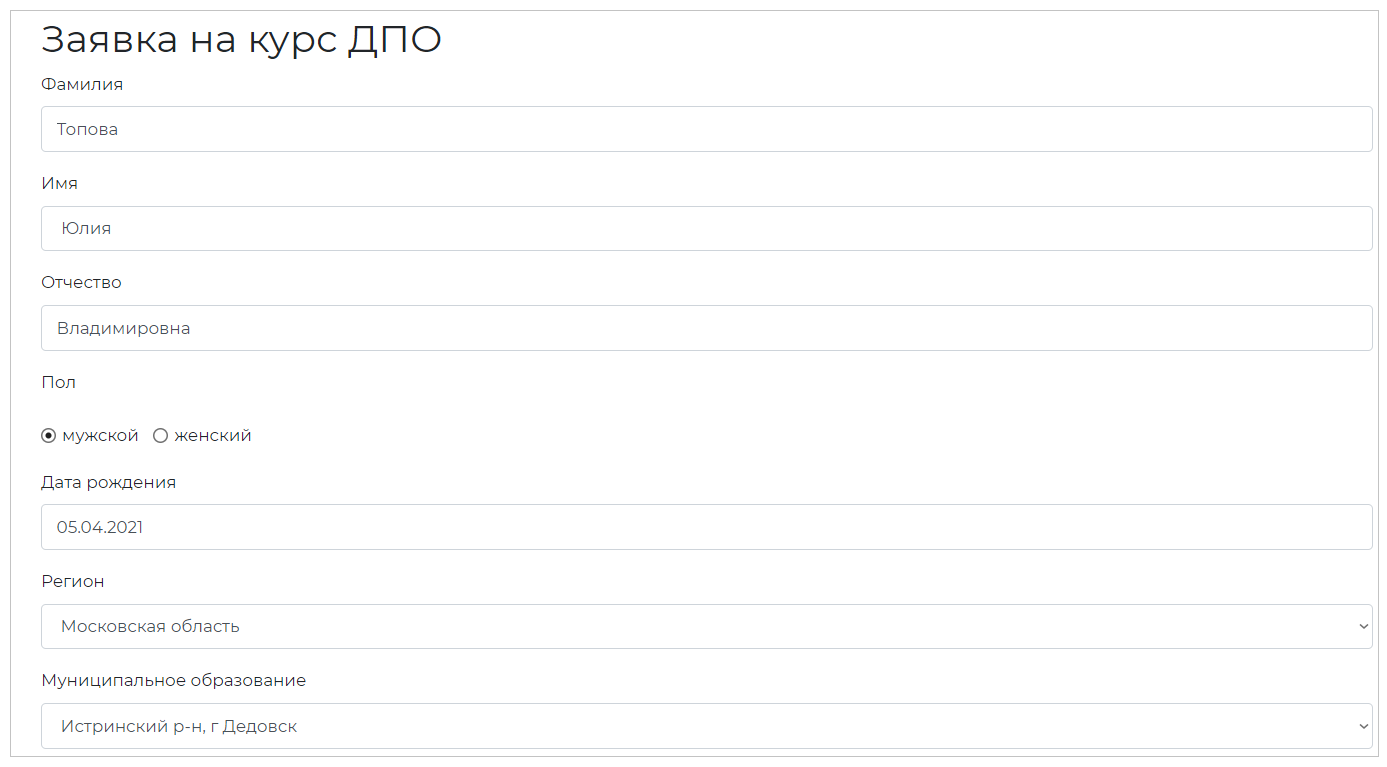 «ФИО», «регион» и «муниципальное образование» заполняется автоматически 
в соответствии с данными, указанными в Вашем профиле на Школьном портале. Проверьте данную информацию на актуальность и корректность. Остальные поля заполните вручную. Под строкой «Скан-копия документа об образовании» загрузите скан-копию (или качественное фото) документа об образовании, нажав на кнопку «Прикрепить файл» и выбрав файл в окне-проводнике. Для этого необходимо заблаговременно сделать скан-копию (качественное фото) документа об образовании и загрузить его в компьютер, с которого Вы подаете заявку на курс.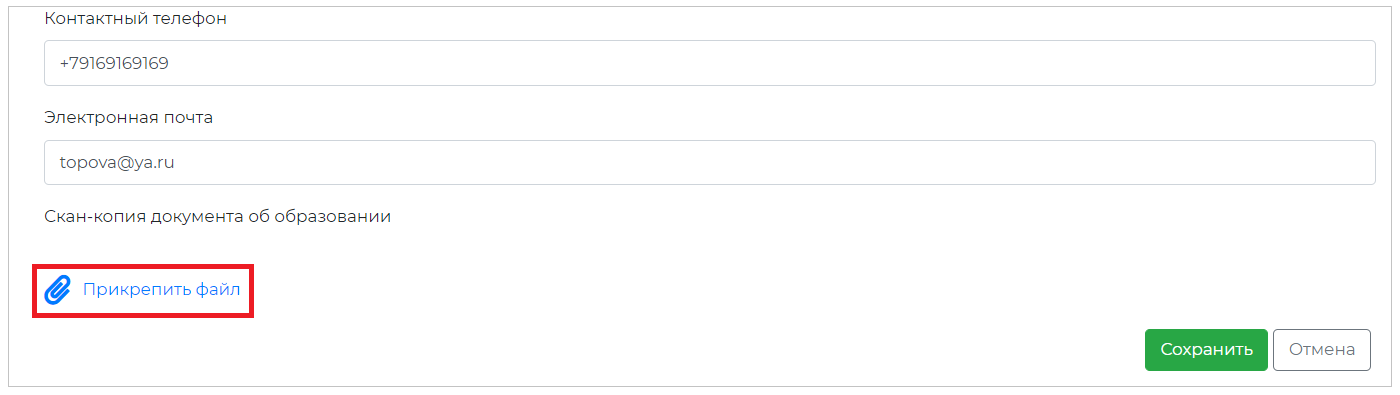 После заполнения и проверки всех полей заявления, нажмите на кнопку «Сохранить».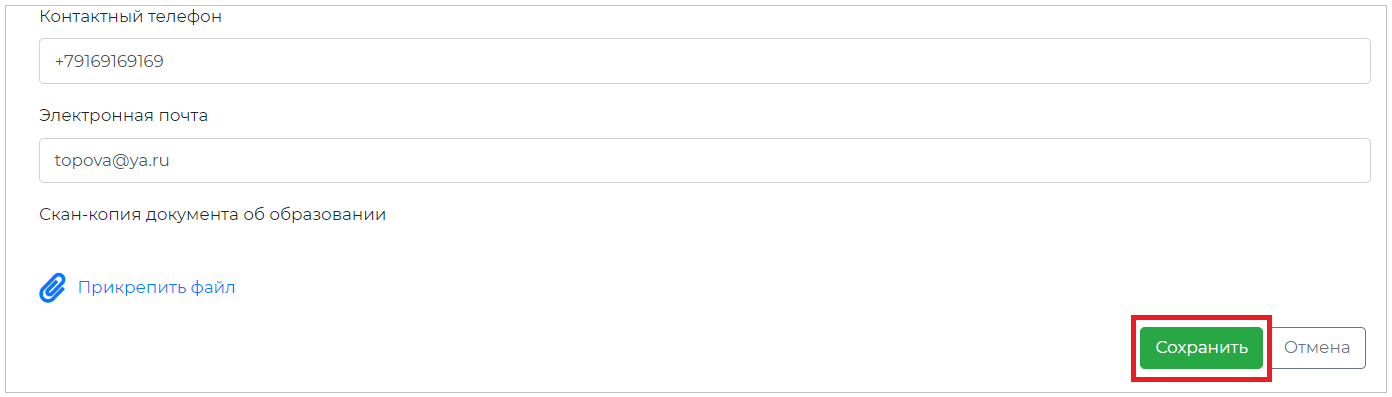 После сохранения заявка поступает на согласование директору Вашей образовательной организации, а также она становится доступна в блоке «Мои заявки на курсы».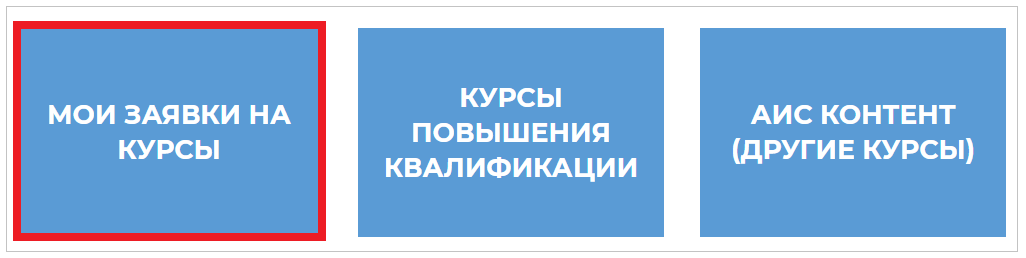 6. Директор принимает решение о согласовании или отклонении поданной заявки.7. Согласованные директором заявки поступают в работу тьютора АСОУ.При выборе блока «Мои заявки на курсы» отроется окно с курсами, на которые Вы записаны. Для удобства пользования таблицей возможно использование фильтров. 8. Тьютор формирует группу обучения по курсу и размещает в личных кабинетах педагогов на Школьном портале информацию об организации обучения.9. В случае некорректной работы портала при подаче заявки обращайтесь в службу технической поддержки. Для этого воспользуйтесь кнопкой «Техническая поддержка», расположенной в верхней части окна.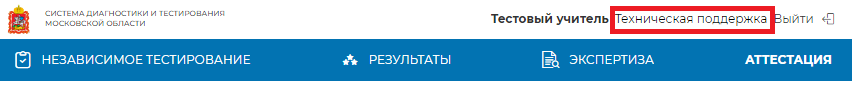 Для формирования запроса рекомендуем указывать следующую информацию:ФИО;должность;место работы;логин учетной записи;описание проблемы;скриншот.Также Вы можете обратиться в службу технической поддержки по телефону: +7 (495) 260-18-26